Звіт Тернопільської загальноосвітньої школи І-ІІІ ступенів №8Реалізація проєкту Шкільного громадського бюджету 2021Назва проєкту:  Міні-парк «SOVA»ПІБ авторки або команди авторів проєкту: Січкарук Оксана, Сампара Софія, Стасишин ЮляМісце реалізації проєкту: територія школи.Опис проєкту: проблема полягає у тому, що наші учні під час перерв виходять у двір школи і не знаходять комфортного та затишного місця для відпочинку. Тому, наша команда вирішила створити Совиний міні-парк. А чому совиний? Тому, що саме у цьому місці живуть сови, за якими спостерігають як маленькі, так і дорослі діти. Це куток, де учні зможуть подихати свіжим повітрям, поспілкуватися з друзями, відпочити та набратись сил для здобування знань.        Також, там можна проводити еко-уроки на природі (природознавство, основи здоров’я, біологію, географію та інші), позакласні заходи (фестивалі, квести, кіно-вечори та інше). В подальшому проєкт буде удосконалюватись. Цей парк дасть змогу учням проводити більше часу разом і залишить у пам’яті дітей теплі і позитивні спогади про школу.Вартість (кошторис) проекту: 70000 тис. грнРоботи:Встановлено лавки (6шт.)Облаштована доріжка.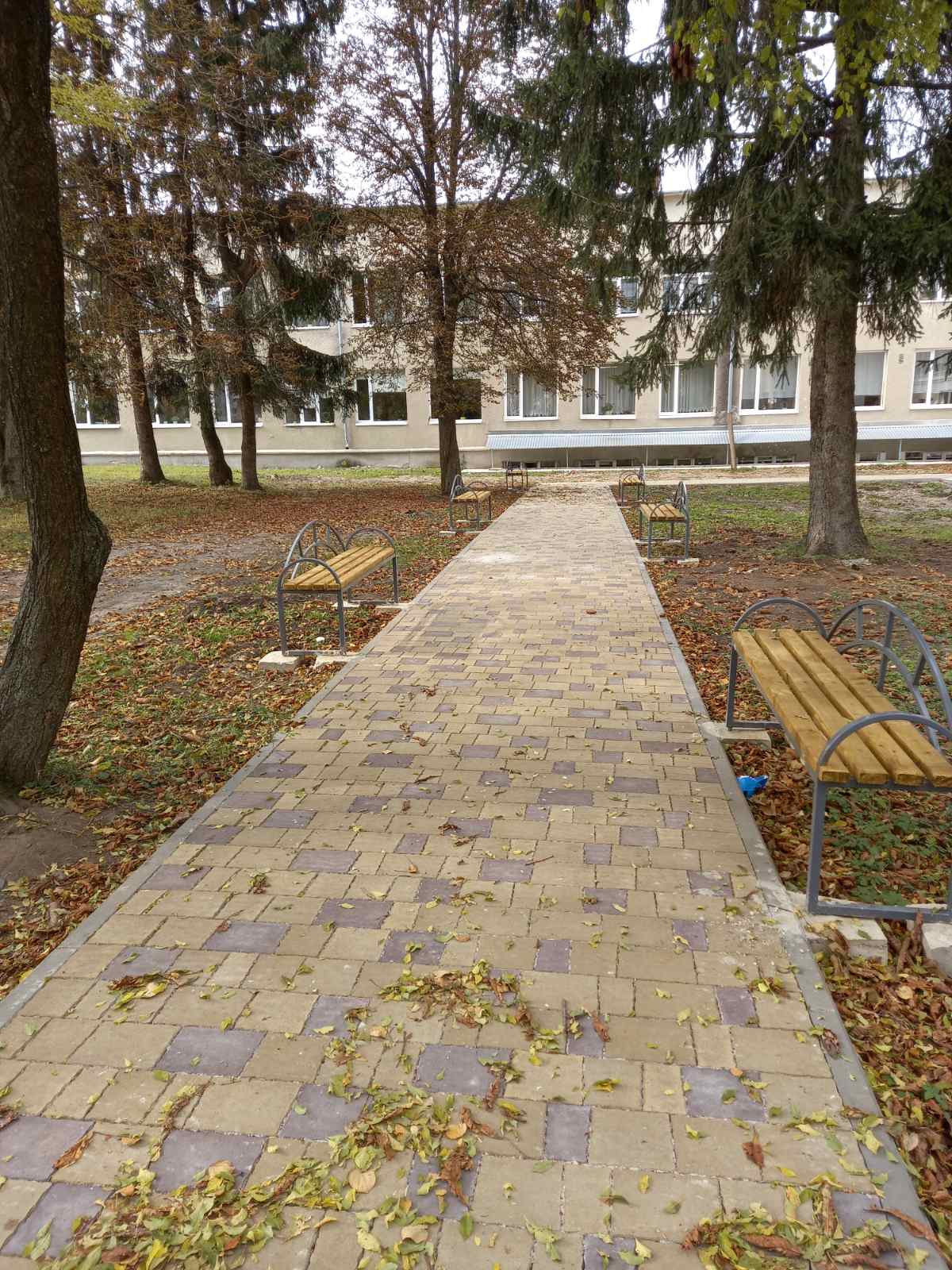 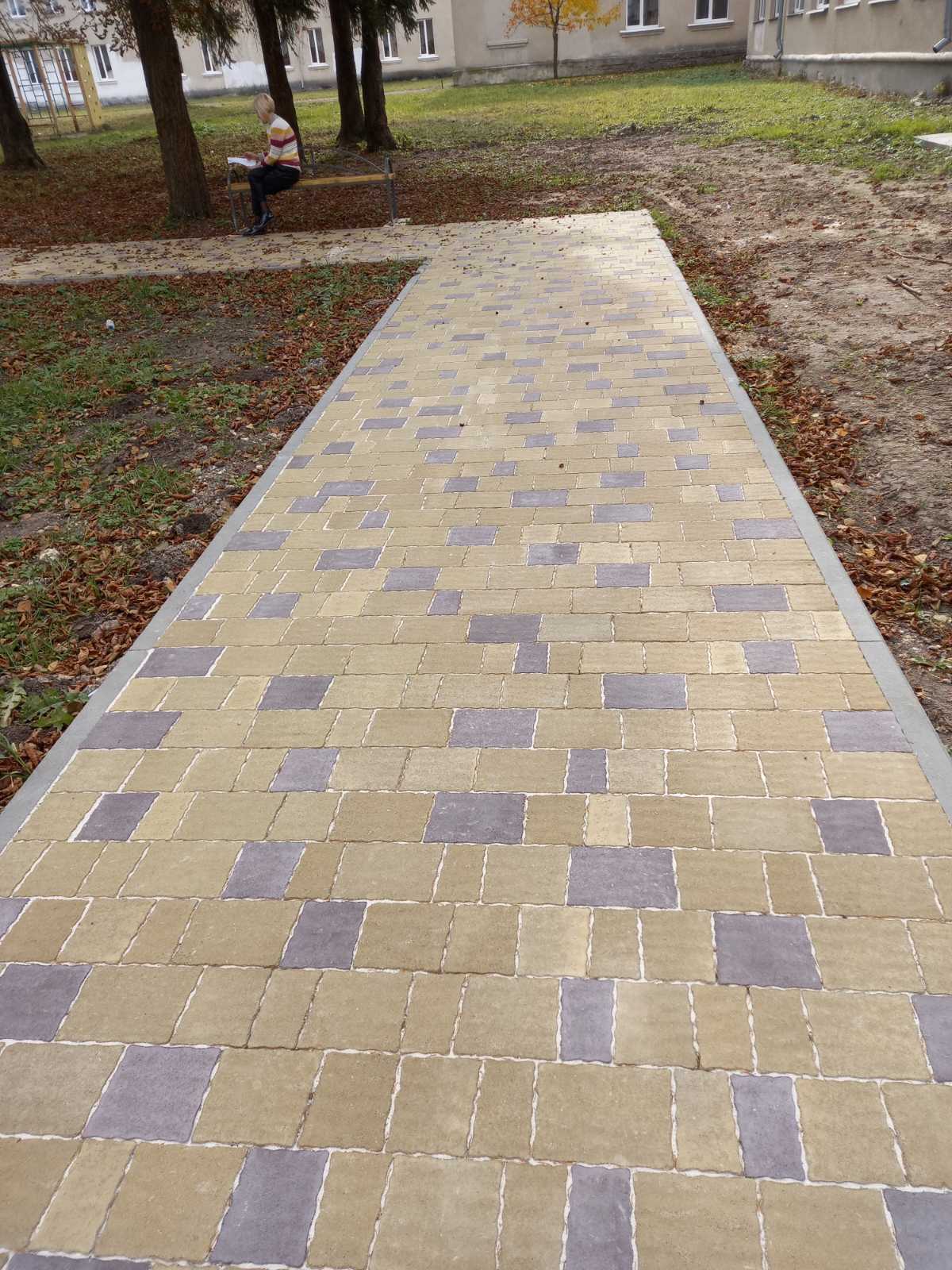 